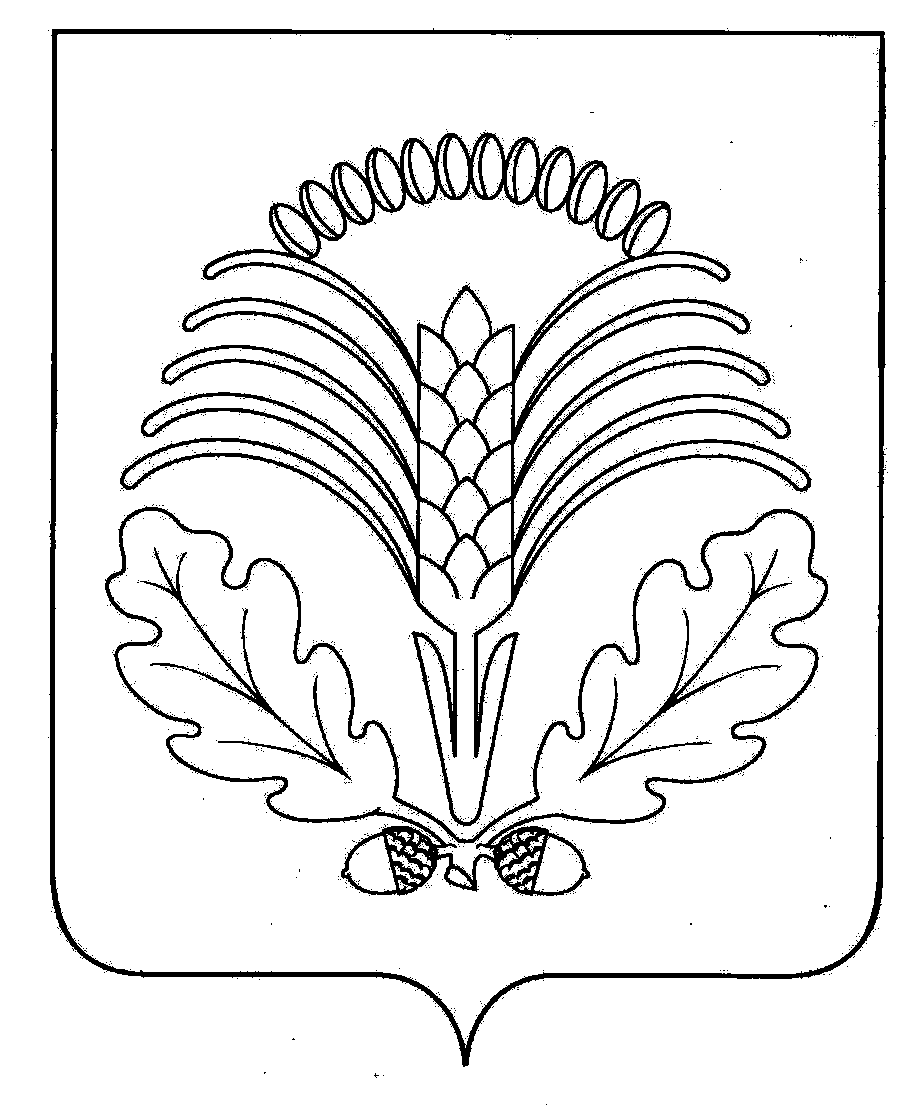 АДМИНИСТРАЦИЯГРИБАНОВСКОГО МУНИЦИПАЛЬНОГО РАЙОНАВОРОНЕЖСКОЙ ОБЛАСТИП О С Т А Н О В Л Е Н И Еот _________2021г. № _______п.г.т.  ГрибановскийВ целях  приведения  муниципального  правового  акта  в соответствие  с действующим  законодательством, руководствуясь  Федеральным  законом  от 27.07.2010 № 210-ФЗ «Об  организации  предоставления  государственных  и муниципальных  услуг», постановлением  администрации  Грибановского  муниципального  района  Воронежской  области   от15.06.2021г № 1304«Об утверждении  порядка   разработки  и утверждения  административных  регламентов  предоставления   муниципальных   услуг»   администрация Грибановского  муниципального района      Воронежской областип о с т а н о в л я е т:1. Внести в административный регламент администрации Грибановского муниципального района Воронежской области по предоставлению  муниципальной услуги «Заключение договора на установку и эксплуатацию рекламной конструкции на земельном участке, здании или ином недвижимом имуществе, находящемся в собственности муниципального района, а также на земельном участке, государственная собственность на который не разграничена»,утвержденный постановлениемадминистрации Грибановского муниципального района Воронежской области от 23.04.2020г. №187 следующие изменения:          1.1. Приложение №1 к административному регламенту   изложить в новой редакции, согласно приложению к настоящему постановлению.2. Контроль за исполнением данного постановления возложить на заместителя главы администрации Грибановского муниципального района Тарасова М.И.Глава  администрации муниципального района                                                               С.И. ТкаченкоПриложение к постановлению администрации Грибановского муниципального районаот 27.09.2021г. №2129 Приложение № 1к Административному регламенту1. Место нахождения администрации Грибановского муниципального района Воронежской области(далее - администрация): 397240 Воронежская область, Грибановский район, пгт.Грибановский, ул. Центральная,4.Телефоны для справок: (47348) 3-09-63.График работы администрации:понедельник - пятница:  08.00 - 17.00;перерыв: 12.00 - 13.00.Официальный сайт администрации   в сети Интернет: http://gribmsu.ru/.Адрес электронной почты администрации: grib@ govvrn.ru.2. Место нахождения автономного учреждения Воронежской области "Многофункциональный центр предоставления государственных и муниципальных услуг" (далее - АУ "МФЦ"): 394026, г. Воронеж, ул. Дружинников, д. 3б.Телефон для справок АУ "МФЦ": (473) 226-99-99.Официальный сайт АУ "МФЦ" в сети Интернет: www.mydocuments36.ru.Адрес электронной почты: mfc@govvrn.ru.График работы  АУ "МФЦ":Понедельник,вторник,четверг,пятница: 08.00 - 18.00, среда: 10.00 - 20.00;суббота: 10.00 - 18.00;перерыв: 13.00 - 14.00.2.1. Место нахождения филиала АУ «МФЦ» в Грибановском муниципальном районе: 397241 Воронежская область, Грибановский район, пгт. Грибановский, ул. Мебельная, дом 3.Телефон для справок филиала АУ «МФЦ»: 8(47348)3-37-68.График работы филиала АУ «МФЦ»:Понедельник, вторник, среда, пятница:  08.00-17.00;четверг: 08.00-16.00; перерыв:  12.00 - 13.00.3. Место нахождения департамента цифрового развития Воронежской области (далее - департамент): 394018, г. Воронеж, пл. Ленина, д. 1.Телефон для справок: (473) 212-65-05.График работы департамента:понедельник - четверг: 09.00 - 18.00;пятница: 09.00 - 16.45;перерыв: 13.00 - 13.45.Адрес электронной почты департамента: digital@govvrn.ru.О внесении  изменений  в административный регламент администрации Грибановского муниципального района Воронежской области по предоставлению  муниципальной услуги «Заключение договора на установку и эксплуатацию рекламной конструкции на земельном участке, здании или ином недвижимом имуществе, находящемся в собственности муниципального района, а также на земельном участке, государственная собственность на который не разграничена»,утвержденный постановлениемадминистрации Грибановского муниципального района Воронежской области от 23.04.2020г. №187